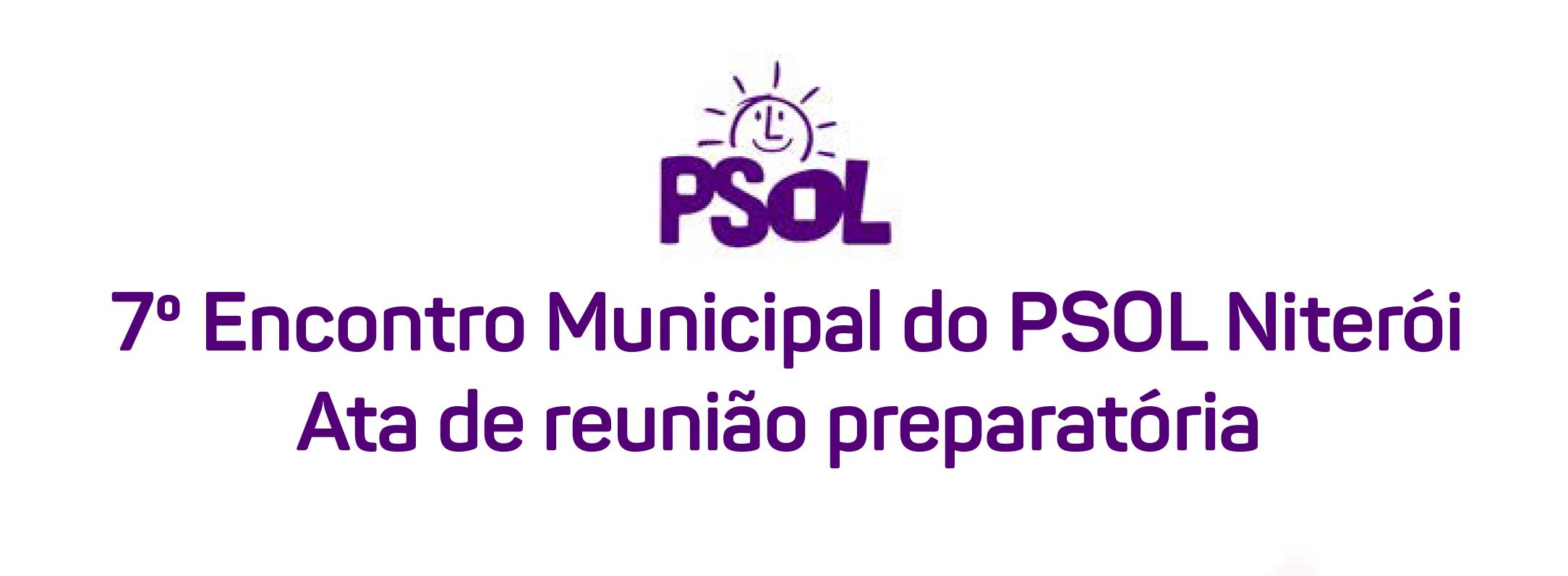 Núcleo/Setorial:Data:Local:Coordenador/a:Relator/a:Pauta:
Encaminhamentos:___________________________________________Assinatura do Coordenador/a ou Relator/a